Број: 44-16-О/5Датум: 10.03.2016.Обавештење о поднетом захтеву за заштиту права у поступку јавне набавке број 44-16-O, партија број 6.1. Назив, адреса и интернет страница наручиоца: Клинички центар Војводине, Ул. Хајдук Вељкова бр. 1, Нови Сад, www.kcv.rs2. Врста наручиоца: Здравство3. Врста поступка јавне набавке: Отворени поступак4. Опис предмета набавке, назив и ознака из општег речника набавке: Набавка завојног материјала за потребе клиника Клиничког центра Војводине, 33140000 – медицински потрошни материјал5. Фаза поступка јавне набавке у којој је поднет захтев за заштиту права: Објава позива за подношење понуда6. Информације да ли наручилац зауставља даље активности у поступку јавне набавке:У складу са чланом 149. став 10. Закона о јавним набавкама („Службени гласник РС“, број 124/12, 14/15 и 68/15 ) Клинички центар Војводине (у даљем тексту: наручилац) обавештава потенцијалне понуђаче да је у поступку јавне набавке број 44-16-О - Набавка завојног материјала за потребе клиника Клиничког центра Војводине, партија број 6 - Санитетски материјал за посебне потребе операционог блока,  поднет захтев за заштиту права којим се оспорава садржина конкурсне документације, који се односи искључиво на партију број 6.Наручилац обавештава потенцијалне понуђаче да не зауставља даље активности у предметном посупку јавне набавке, узимајући у обзир да би свако задржавање активности у овом поступку јавне набавке проузроковало велике тешкоће у раду наручиоца. Наручилац ће након поступка отварања понуда обуставити све радње везане за оспорену партију број 6, тј. неће донети Одлуку о додели уговора до Одлуке Републичке комисије у вези наведене партије.С поштовањем,Комисија за јавну набавку број 44-16-О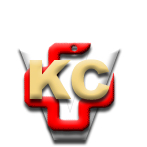 КЛИНИЧКИ ЦЕНТАР ВОЈВОДИНЕKLINIČKI CENTAR VOJVODINE21000 Нови Сад, Хајдук Вељкова 1, Војводина, Србија21000 Novi Sad, Hajduk Veljkova 1, Vojvodina, Srbijaтеl: +381 21/484 3 484www.kcv.rs, e-mail: uprava@kcv.rs